Федеральное государственное бюджетное образовательное учреждение высшего  образования   "Российский химико-технологический университет имени Д.И. Менделеева"    Новомосковский институт РХТУ им. Д.И. МенделееваКАФЕДРА АППСТАНДАРТИЗАЦИЯ, СЕРТИФИКАЦИЯ и ЛИЦЕНЗИРОВАНИЕМЕТОДИЧЕСКИЕ УКАЗАНИЯ. ЗАДАНИЕ НА КОНТРОЛЬНУЮ РАБОТУНОВОМОСКОВСК 2024В настоящем методическом пособии приводятся задания на контрольную работу по дисциплине «Стандартизация, сертификация и лицензирование» подготовки бакалавров направления 43.03.01  "Сервис", профили  "Менеджмент в сфере информационных услуг", «Сервис в сфере финансовой и коммерческой деятельности».Перед выполнением контрольной работы необходимо изучить теоретический материал по литературным источникам, список которых приведен в конце методического пособия.В контрольной работе студент должен ответить на 3 контрольных вопроса и выполнить 3 задания, которые студент  выбирает из таблиц согласно варианту. Вариант определяется по последней цифре зачетной книжки.ВОПРОСЫ К КОНТРОЛЬНОЙ РАБОТЕНомера контрольных вопросов, на которые следует дать ответы, приведены в таблице 1.Таблица 1Законодательство по стандартизации. Цели, задачи и значение стандартизации.Документы в области стандартизации, их статус и обозначение.Применение правил и норм международной стандартизации в РФ.Организация работ по стандартизации в РФ. Участники работ по стандартизации.Национальная система стандартизации.Виды документов по стандартизации.Порядок разработки и утверждения национального стандарта.Применение документов национальной системы стандартизации.Методы стандартизации.Технические регламенты. Цели их принятия. Содержание и применение технических регламентов.Формы и типовые схемы обязательного подтверждения соответствия.Форма и  типовые схемы добровольного подтверждения соответствия. Основные цели и объекты сертификации.Сертификация услуг. Схемы, применяемые при сертификации услуг.Знаки соответствия и знак обращения на рынке. Состав сведений, содержащихся в декларациях о соответствии и сертификатах соответствия.Органы по сертификации и испытательные лаборатории. Их полномочия.Порядок регистрации деклараций о соответствии.Системы добровольной сертификации.Реестр сертификатов соответствия и декларацийЛицензирующие органы и их полномочия.Порядок лицензирования.Лицензионные требования.Реестр лицензий. Внесение изменений в реестр лицензий. Предоставление информации по вопросам лицензированияКонтроль за соблюдением лицензионных требований, приостановление и возобновление действия лицензии.Действие лицензии. Аннулирование и прекращение действия лицензии.Цели, задачи лицензирования. Основные принципы осуществления лицензированияОценка соблюдения соискателем лицензии, лицензиатом лицензионных требованийПериодическое подтверждение соответствия лицензиата лицензионным требованиямЗаконодательство по лицензированию. Лицензируемые виды деятельности.ЗАДАНИЯ К КОНТРОЛЬНОЙ РАБОТЕЗАДАНИЕ 1.Исследовать актуализируемые признаки стандартов и результаты анализа внести в соответствующие графы таблицы 1.Для этого следует: 1) проанализировать: – номер стандарта и сделать заключение по номеру о принадлежности к тому или иному межотраслевому комплексу. Выделить номер комплекса и указать его в соответствующей графе таблицы 1; – представителем какого межотраслевого комплекса является один из выбранных стандартов и внести аббревиатуру выявленного комплекса в соответствующую графу (для внесистемного стандарта данная графа не заполняется в связи с отсутствием данных);2) определить: – категорию нормативного документа;– код нормативного документа, используя Общероссийский классификатор стандартов.  Код используется для облегчения поиска нормативного документа в действующем Фонде стандартов;Поскольку, согласно закону «О техрегулировании» обязательные «советские» ГОСТы выводятся из употребления не сразу, а постепенно, по мере их устаревания, то желающим разобраться пригодится еще и Классификатор Государственных стандартов СССР.https://www.libussr.ru/doc_ussr/usr_10517.htm3) классифицировать объект стандартизации для каждого выбранного нормативного документа;4) определить область стандартизации, исходя из кода стандарта, который включает две первые цифры класса, название которого является искомой областью; 5) указать сферу применения стандарта: пользователя стандарта с указанием специализации лица, которое в силу производственной необходимости будет выполнять требования данного стандарта, проанализировать востребованность нормативного документа;6) в предпоследней графе привести сведения о последнем изменении стандарта (при отсутствии изменений проставить отметку – «без изменений»; 7) в последней графе таблицы 1 привести заключение о возможности/невозможности использования исследуемого стандарта в текущем году. При этом пояснить, почему нельзя делать ссылку на данный стандарт во вновь разрабатываемых документах, либо обосновать возможность его использования. В контрольной работе следует привести: основные термины и определения, сопутствующие выполнению задания, заполненную таблицу. В заключении необходимо указать основные критерии идентификации нормативного документа по стандартизации и выделить те, которые могут быть актуализированы в процессе его действия. В отчете отразить, что объединяет стандарты в определенные межотраслевые комплексы.При выполнении задания можно использовать:-  официальный сайт национального органа по стандартизации Федерального агентства по техническому регулированию и метрологии (краткое наименование - Росстандарт), где приводится информация о действующих стандартах – https://www.gost.ru/portal/gost/home/standarts далее Информационные ресурсы по стандартизации, далее – Каталог стандартов. - либо воспользоваться информационными ресурсами ФГБУ «Российский институт стандартизации» по адресу: https://www.gostinfo.ru/ .ЗАДАНИЕ 2.Рассмотреть фото и определить форму подтверждения соответствия продукции по знаку маркировки. Определить номер и срок действия сертификата соответствия (номер и срок действия декларации о соответствии) для предложенной продукции. Для поиска сертификата соответствия (декларации о соответствии) необходимо воспользоваться сервисом "Единый реестр сертификатов соответствия и деклараций о соответствии" на официальном сайте Федеральной службы по аккредитации (Росаккредитация) https://pub.fsa.gov.ru/rss/certificate https://pub.fsa.gov.ru/ rds/declaration Изучить информацию, размещенную в реестре.  Описать используемую схему подтверждения соответствия. Перечислить стандарты и иные документы, применяемые при подтверждении соответствия, указать требования безопасности и требования к содержанию информации для потребителей, проверить соответствие информации, нанесенной на потребительскую упаковку требованиям.ЗАДАНИЕ 3.Для вида деятельности, указанного в таблице составьте перечень НПА, регламентирующих получение лицензии, используя справочную информацию  «Виды деятельности, подлежащие лицензированию»:  https://www.consultant.ru/cons/cgi/online.cgi?req=doc&base=LAW&n=100710&dst=100001#aGdShyT8giwpEUZt1Укажите лицензирующий орган. Ознакомьтесь с содержанием НПА  и перечислите основные требования к соискателю лицензии и лицензиату, перечислите документы для получения лицензии, укажите форму оценки соответствия соискателя лицензии лицензионным требованиям.ЛитератураОсновная.Дополнительная.ВариантНомера контрольных вопросовНомера контрольных вопросовНомера контрольных вопросов1111212212223313234414245515256616267717278818289919290102030Обозначение стандартаИндекс стандартаРегистрационный номер стандартаНомер межотраслевого  комплекса стандартовАббревиатура  комплексаНаименование стандартаКатегория стандартаОбъект стандартизацииНомер класса , группы и подгруппы стандарта по ОК 001-2021 (ИСО МКС)Область стандартизацииСфера применения стандартаИзменения, принятые к стандартуЗаключение о возможности использования стандартаВариант СтандартыСтандарты1ГОСТ Р ИСО 9003–96ГОСТ 15.009–912ГОСТ 8.010–2013ГОСТ Р ИСО 8326–953ГОСТ 8.009–84ГОСТ 7.9–954ГОСТ 8.401 –80ГОСТ Р 7.0.100–20185ГОСТ 24.302–80 ГОСТ 2.728–746ГОСТ ISO/IEC 17025–2009ГОСТ 23706-937ГОСТ 5981–88ГОСТ Р 1.4–20048ГОСТ ISO/IEC 17025–2019ГОСТ Р 1.5–20129ГОСТ Р 54008–2022ГОСТ 8.009–84 0ГОСТ 8032–84ГОСТ 7.32–91ВариантыПродукцияИзготовитель1 , 3 , 5, 7, 9спички ГОСТ 1820-2001 Габаритные размеры спичечной  коробки: длина 50,5 ммширина 37,5 ммвысота 14,5 ммАКЦИОНЕРНОЕ ОБЩЕСТВО "ЧЕРЕПОВЕЦКАЯ СПИЧЕЧНАЯ ФАБРИКА "ФЭСКО"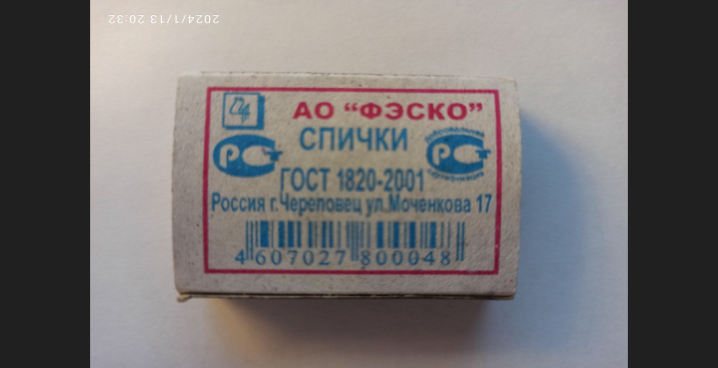 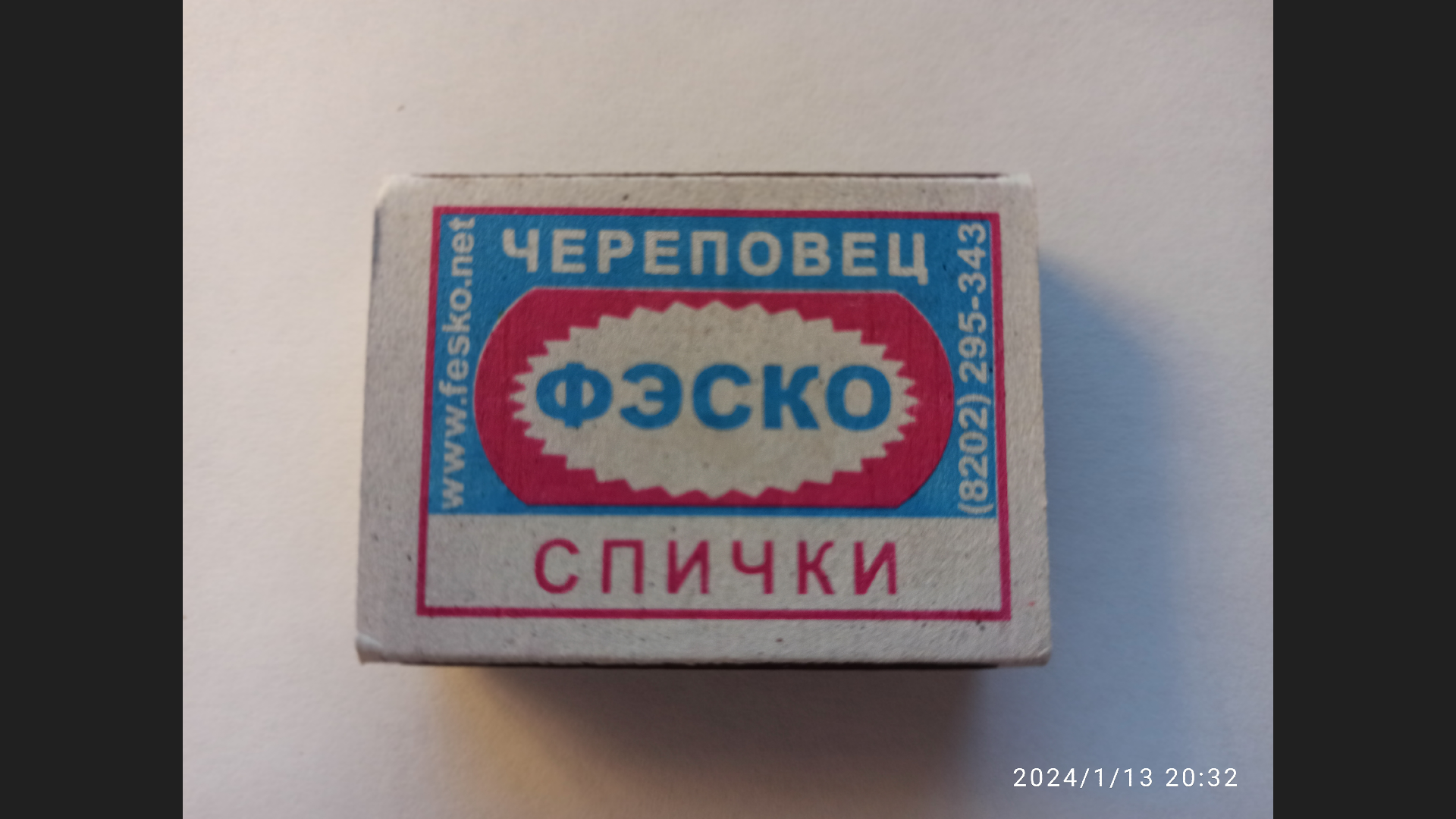 2, 4, 6, 8, 0Молоко цельное отборное питьевое пастеризованное с массовой долей жира от 3,4 до 6,0%ООО "ЛЕБЕДЯНЬМОЛОКО"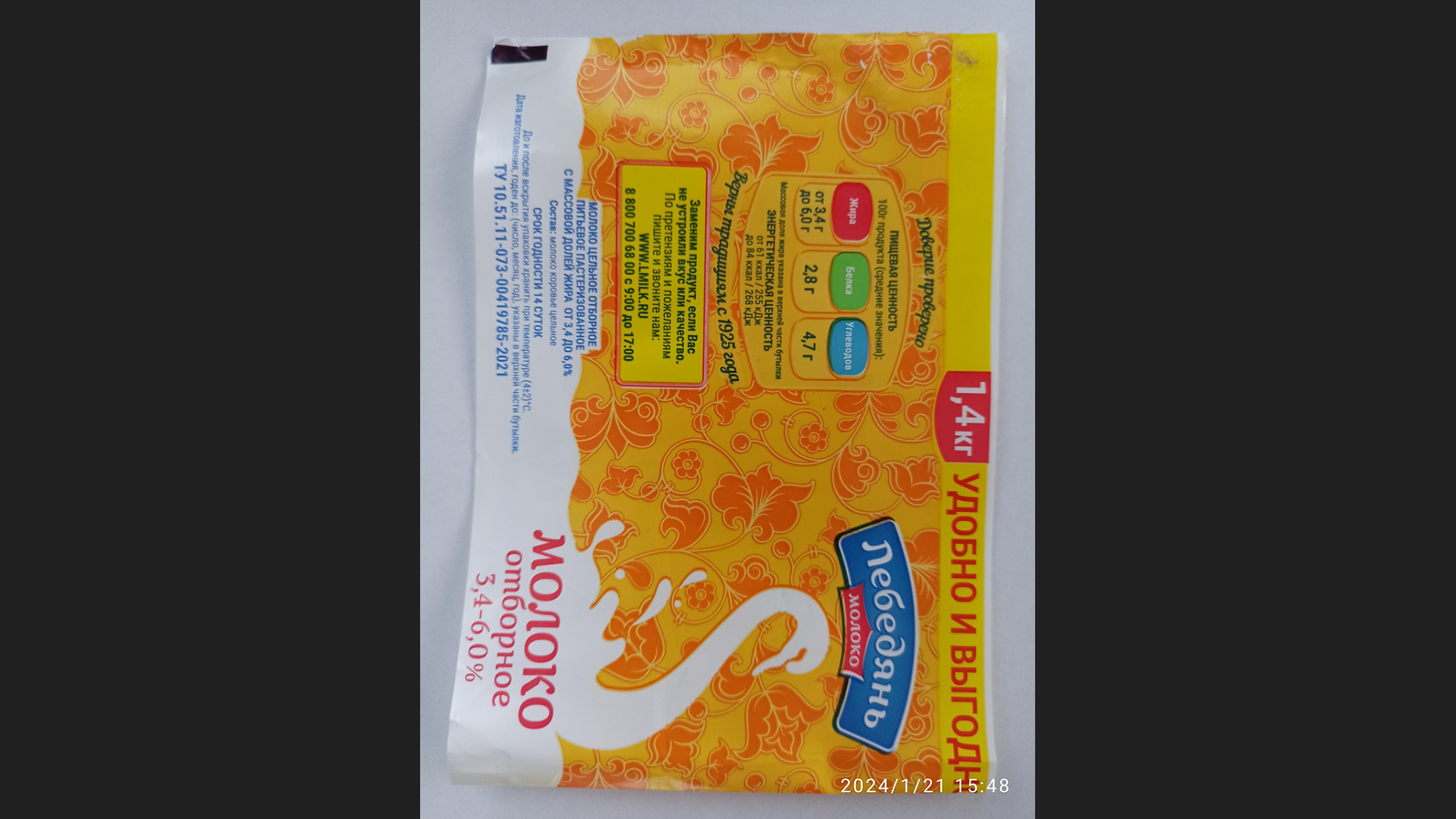 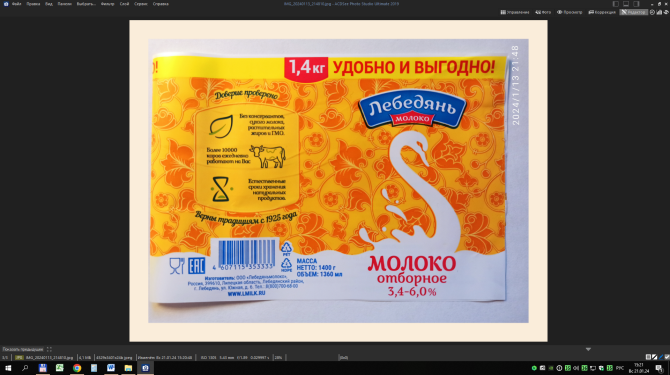 Вариант	Деятельность,  подлежащая лицензированию1деятельность по скупке у физических лиц ювелирных и других изделий из драгоценных металлов и драгоценных камней2 деятельность по перевозкам пассажиров и иных лиц автобусами3розничная торговля алкогольными напитками4образовательная деятельность 5фармацевтическая деятельность6осуществление банковских операций7медицинская деятельность8заготовка  лома цветных металлов9деятельность по ведению реестра владельцев ценных бумаг0страхованиеФЗ РФ «О техническом регулировании» (N 184-ФЗ от 27.12.2002, ред. 29.07.2017)http://www.consultant.ru/document/cons_doc_LAW_40241/ФЗ РФ «О стандартизации в РФ» (№ 162-ФЗ от 29 июня 2015г)http://www.consultant.ru/document/cons_doc_LAW_181810/ ФЗ РФ "О лицензировании отдельных видов деятельности" от 04.05.2011 N 99-ФЗhttp://www.consultant.ru/document/cons_doc_LAW_113658/Концепция развития национальной системы стандартизации Российской Федерации на период до 2027 годаhttps://docs.cntd.ru/document/556742650Пухаренко, Ю.В. Метрология, стандартизация и сертификация. Интернет-тестирование базовых знаний [Электронный ресурс] : учебное пособие / Ю.В. Пухаренко, В.А. Норин. — Электрон. дан. — Санкт-Петербург : Лань, 2019. — 308 с. — Режим доступа: https://e.lanbook.com/book/111208. — Загл. с экрана.ЭБС «Лань».https://e.lanbook.com/book/111208 Лифиц, И. М.  Стандартизация, метрология и подтверждение соответствия : учебник и практикум для вузов / И. М. Лифиц. — 15-е изд., перераб. и доп. — Москва : Издательство Юрайт, 2023. — 462 с. — (Высшее образование). — ISBN 978-5-534-15927-1. — Текст : электронный // Образовательная платформа Юрайт [сайт]. — URL: https://urait.ru/bcode/510293 (дата обращения: 18.09.2023). (Межотраслевые комплексы стандартов – С.137-140; Категории нормативных документов – С.73-83, 118-137).Образовательная платформа Юрайт https://urait.ru/bcode/510293  Субанова, Н. В. Лицензирование предпринимательской деятельности: правовое регулирование, ответственность, контроль: Монография/Субанова Н. В. - Москва : Статут, 2011. - 351 с.ISBN 978-5-8354-0791-0, 1000 экз. - Текст : электронный. - URL: https://znanium.com/catalog/product/332471 (дата обращения: 16.03.2023). – Режим доступа: по подписке.ЭБС Znaniumhttps://znanium.com/catalog/product/332471 (дата обращения: 16.03.2023). – Режим доступа: по подписке.Сергеев, А. Г.  Метрология, стандартизация и сертификация : учебник и практикум для вузов / А. Г. Сергеев, В. В. Терегеря. — 4-е изд., перераб. и доп. — Москва : Издательство Юрайт, 2023. — 722 с. — (Высшее образование). — ISBN 978-5-534-16051-2. — Текст : электронный // Образовательная платформа Юрайт [сайт]. — URL: https://urait.ru/bcode/530350 (дата обращения: 18.09.2023). (Категории и виды стандартов – С.437-454, Межотраслевые комплексы стандартов – С.409-420).Образовательная платформа Юрайт  https://urait.ru/bcode/530350 ГОСТ Р 53603-2020 Оценка соответствия. Схемы сертификации продукции в Российской Федерации.https://docs.cntd.ru/document/1200175061 Решение Комиссии Таможенного союза
от 7 апреля 2011 г. N 621 "О Положении о порядке применения типовых схем оценки (подтверждения) соответствия требованиям технических регламентов
Таможенного союза"https://docs.cntd.ru/document/902277888 Р 50.1.046-2003 Рекомендации по выбору форм и схем обязательного подтверждения соответствия продукции при разработке технических регламентов.https://docs.cntd.ru/document/1200032336 ГОСТ Р 54659-2011 НАЦИОНАЛЬНЫЙ СТАНДАРТ РОССИЙСКОЙ ФЕДЕРАЦИИ. ОЦЕНКА СООТВЕТСТВИЯ. Правила проведения добровольной сертификации услуг (работ).https://docs.cntd.ru/document/1200089027 Классификатор ОК 001-2021 (ИСО МКС)https://classifikators.ru/oks ГОСТ Р 1.12-2020 Стандартизация в Российской Федерации. Термины и определения.https://docs.cntd.ru/document/1200174077 ГОСТ 1.1-2002 Межгосударственная система стандартизации. Термины и определения.https://docs.cntd.ru/document/1200030741 ГОСТ 1.0-2015 Межгосударственная система стандартизации. Основные положения.https://docs.cntd.ru/document/1200128307 Постановление Правительства РФ от 19.11.2003 № 696 “О знаке обращения на рынке”https://docs.cntd.ru/document/901880105 Решение Комиссии Таможенного союза № 711 от 15 июля 2011 г. «О едином знаке обращения продукции на рынке государств-членов Таможенного союза»https://docs.cntd.ru/document/902293429 Постановление Правительства РФ от 23.12.2021 N 2425 "Об утверждении единого перечня продукции, подлежащей обязательной сертификации, и единого перечня продукции, подлежащей декларированию соответствия, внесении изменений в постановление Правительства Российской Федерации от 31 декабря 2020 г. N 2467 и признании утратившими силу некоторых актов Правительства Российской Федерации"https://docs.cntd.ru/document/727708039 ГОСТ Р 50460-92 Знак соответствия при обязательной сертификации. Форма, размеры и технические требованияhttps://docs.cntd.ru/document/901709932 Постановление Правительства РФ от 21.11.2011 N 957 (ред. от 01.08.2023)"Об организации лицензирования отдельных видов деятельности"https://base.garant.ru/12192119/ 